EVELYN M. CABAHUGMT – IABONGAN ELEMENTARY SCHOOLTAYTAY DISTRICTLILIAN A. SANJOSEPSDS TAYTAY ICONSULTANT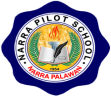 Daily Lesson LogSchoolGrade LevelVIDaily Lesson LogTeacherLearning AreaMAPEHDaily Lesson LogTeaching Week & Dates/TimeQuarterIDATE:MONDAYTUESDAYWEDNESDAYTHURSDAYFRIDAYI. OBJECTIVE/SContent Standarddemonstrates understanding of the concept of rhythm by applying notes and rests, rhythmic patterns, and time signaturesdemonstrates understanding of the use of lines, shapes, colors, texture, and the principles of emphasis and contrast in drawing a logo and own cartoon character using new technologies in drawingdemonstrates understanding of participation and assessment of physical activity and physical fitnessThe learner…Demonstrates understanding of personal health issues and concerns and the importance of health appraisal procedures and community resources in preventing or managing themPerformance Standardresponds to beats in music heard with appropriate conducting patterns of 2   3   4   and   64   4   4             8           creates concepts through art processes, elements, and principles using new technologies (hardware and software) to create personal or class logo.designs cartoon character onthe spot using new technologiesparticipates and assesses performance in physical activities assesses physical fitnesspractices selfmanagementskills to prevent and control personal health issues and concernLearning Competencies            (write the LC Code)Differentiates among 2  3   4                                           4   4   4And 6 time signatures         8   •Describes  the4                            4 time signatureMU6RH-Id-e-2creates personal or class logo as visual representation that can be used as a product, brand, ortrademarkA6PR-Id1`explains thenature/background of the games PE6GS-Ib-12.describes the skills involved in the gamesPE6GS-Ib-23.observes safety precautionsPE6GS-Ib-h-4.recognizes the value of participation in physical activitiesPE6PF-Ib-h-19assesses regularly participation in physical activities based on the Philippines physical activity pyramidPE6PF-Ib-h-185.displays joy of effort, respect for others and fair play during participation in physical activitiesPE6PF-Ib-h-206.identifies areas for improvementPE6PF-Ib-h-22explains the importance of undergoing health appraisal procedureH6PH-Idf-21regularly undergoes health appraisal proceduresH6PH-Idf-22II. CONTENTRHYTHMMusical Symbols and Concepts:1.  Notes and Rests2.  Meters3.  Rhythmic PatternsProcess:8. DRAWING – NEW TECHNOLOGIES8.1  logo8.2  cartoon charactersLOGO DESIGN Software: Inkscape (Open Source) for Laptop/Desktop PCAssessment of physical activities and physical fitnessTarget games (Tatsing)Undergoing Health Appraisal Procedures (height and weight measurement, breast selfexamination for girls, hearing test, vision screening, scoliosis test and health and dental examinations)III. LEARNING RESOURCESReferencesTG/CG pagesLearner’s Materials pagesTextbook pagesMISOSA5-module6 Musika at Sining 6. Sunico, Raul M. et al, 2000ASE P.E Module 2 pp.6-7,12-1321st Century MAPEH in ActionGerardo C. Lacia pp.Copyright 2016,pp126OHSP Health 1Q1 Module 1 Reading 2 pp. 8-9 Screening test2.  EdukasyongPangkatawan,Kalusugan,atMusika I. DepED. Abejo, Mary Placid Sr. et. al. 1991. pp.49-50;54-59;69-71.Materials downloaded from LRMDSOther Learning MaterialsProjector, laptop, musical scale of the songs HaranasaBukid, or any  folk songs in  three-four time signaturepp.8-10*Umawit at Gumuhit 6.Valdecantos, Emelita C. 1999. pp.5-20Desk top, laptop , graphing paper (alternative )IV. PROCEDURESReviewing previous lesson and presenting new lessonLet the pupils sing the song “HARANA SA bUKID“. Ask  the pupils to pass the ball  following the rhythm of the songReview the concepts  on the use of softwareCommands, menu etc..Review the previous lessonEstablishing a purpose for the lessonToday, we are going to describe the  4                         4          time signatureAre you familiar with this art?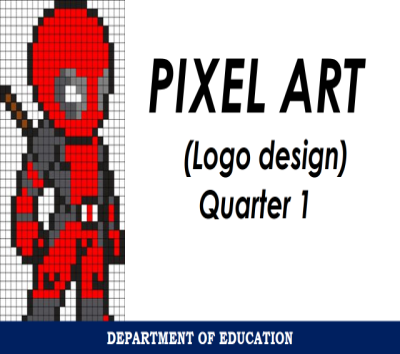 Today, we are going to create your own logo, using pixel artToday you are going to play tatsing. Why Tatsing ?Presenting examples/instances of the lessonPresent the song Bumalaka ay Buwan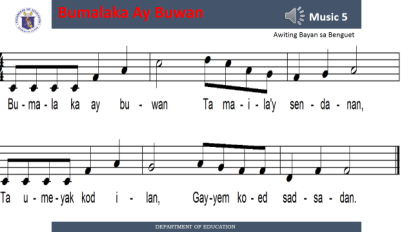 What is the time signature of the song ?WHAT  is meant by  the upper  4 ?, the lower 4 ?What are the notes and rests used in the song? What is the value of the quarter note/rest, eight note/rest , half note/rest ? How many beats are there in each measure of the song ?Have a short discussion on the history and processes of pixel art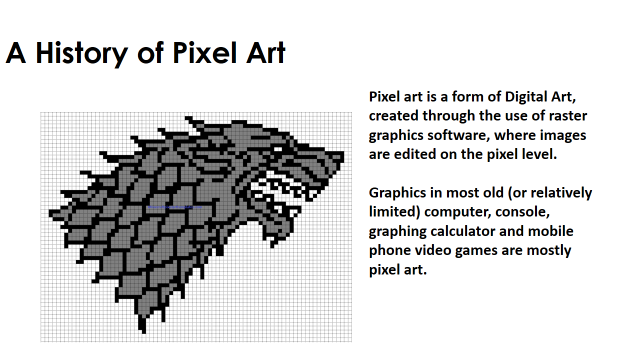 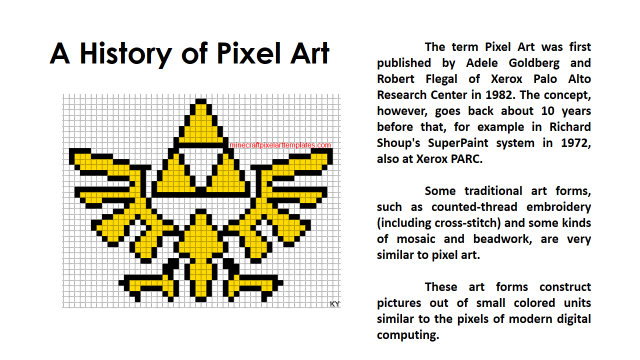 Feel the pride of being a Filipino with Tatsing. This game promote healthful lifestyle. Furthermore,they promote: patriotism( to feel the pride of being Filipino) Bonding( to build bridge of fun and closeness among neighborhood to develop camaraderie with peers) and sportsmanship ( to build a positive outlook on acceptance of winning and being defeatedDiscussing new concepts and practicing new skills #1Help the students clap/ tap the rhythmic pattern of the song “Bumalaka ay Buwan “Remind the pupils of thw Dos and DONTs while making an art work.Provide the class with graphing paper, in the absence of laptop or computer. Demonstrate to the pupils how to  use the graphing paper in creating a logo Make sure to remind the class of the precautionary measures while playing before  you let them play the game. ( Those who cannot perform the game may serve as scorer or can play as sport  journalist who will cover the game )MONDAYTUESDAYWEDNESDAYTHURSDAYFRIDAYDiscussing new concepts and practicing new skills #2( May use the rhythmic syllables to represent each note in the rhythmic pattern )Group activityHelp the pupils to do the art process. Students who are good in pixel art may assist  their peers Call a pupil to discuss  the Mechanics of the gameDeveloping mastery (lead to formative assessment 3)Present the song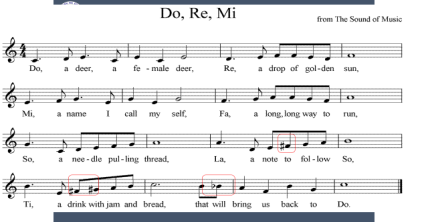 ART PRODUCTIONGive emphasis on the value of the game. Make sure that the pupils will bear in mind that the game is never a way of teaching them to gamble but  for them to be able to take pride of their culture while enjoying the gameFinding practical application of concepts and skills in daily livingGroup activityWhat is the time signature of the song?What are notes and rests used in the song?What is the value of notes/rests in the song?How many beats are there in each measure Clap the rhythmic pattern of the song?Making generalization and abstractions about the lessonHow would you describe the 4                                                      4Time signatureWhat should we remember in making a logo using pixel art ?What  skills are develop in the game ?How would you assess your physical fitness after playing the game ?Evaluating learningUse rubrics to assess the performance of the pupilsRubricsProcess 50%Product 50%1.Did you enjoy the game ?2. Describe the skills involved in the game ?3.Did you observe safety precautions ?4.  Did you display joy of effort, respect for others and fair play during  your participation to the game ?5.Do you feel proud being Filipino while playing the game?Additional activities for application or remediationV. REMARKSVI. REFLECTIONAssessing yourself as a teacher and analyzing the students’ progress this week.Assessing yourself as a teacher and analyzing the students’ progress this week.Assessing yourself as a teacher and analyzing the students’ progress this week.Assessing yourself as a teacher and analyzing the students’ progress this week.Assessing yourself as a teacher and analyzing the students’ progress this week.No. of learners who earned 80% in the evaluationNo. of learners who acquired additional activities for remediation who scored below 80%Did the remedial lessons work? No. of learners who have caught up with the lesson.No. of learners who continue to require remediation.Which of my teaching strategies worked well? Why did these work?What difficulties did I encountered which my principal can help me solve?What innovation or localized materials did I used/discover which I wish to share with other teachers?